Karta pracy rewalidacja 27.03.2020Dzień  dobry Kartę  pracy trzeba sobie wydrukować jak nie masz drukarki to napisz zadania niżej.Napisz czym zajmuje się murarz  ok (3 zdań) Narysuj dom swoich marzeń ALE!!!! Posługując się figurami geometrycznymi  Będziesz NIEZWYKŁYM MURARZEM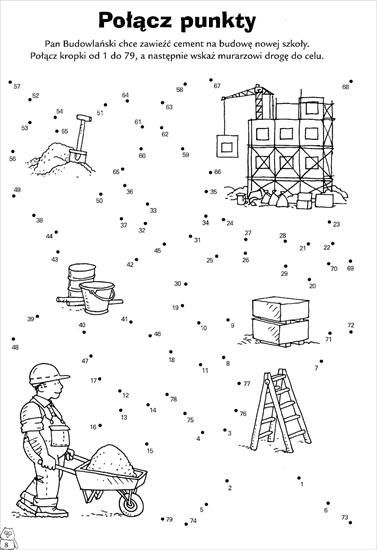 